Спискиучебников, атласов, рабочих тетрадей, по которым работает школа КлассыПредметСкан обложкиАвторы, название учебникаГоды  издания(можно приобретать);издательство10 классРусский язык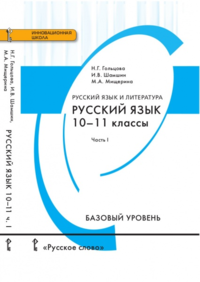 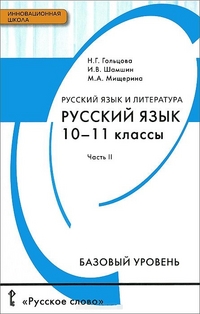 Гольцова Н.Г, Шамшин И.В. Русский язык и лиература. Русский язык в 2-х частях (базовый уровень) 10-11 классы.М., Русское слово, 201810 классЛитература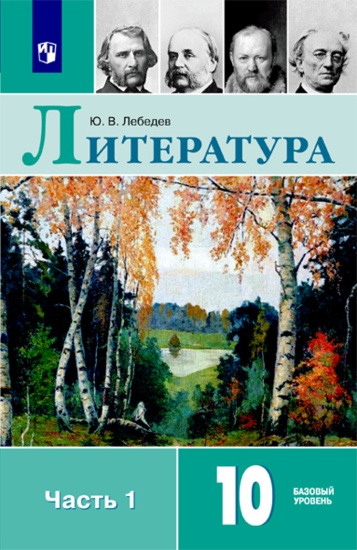 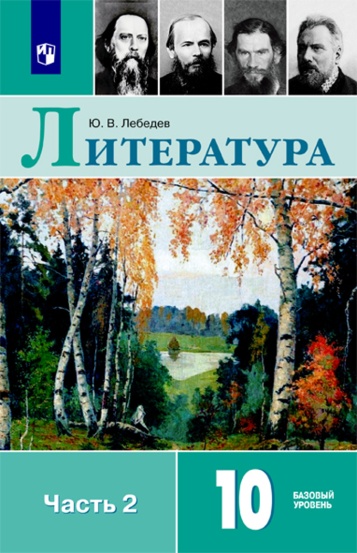 Литература (базовый уровень в 2 частях), 10 класс, Лебедев Ю.В.М., Просвещение, 2019 10 классАлгебра 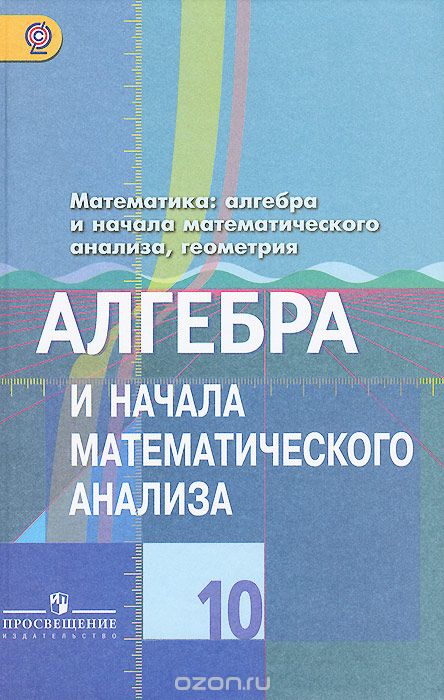 Алгебра и начала математического анализа 10 класс: базовый и профильный уровниЮ.М. Колягин,М.В. Ткачева,Н.Е. Федорова, М.И. ШабунинМ., Просвещение201510 классГеометрия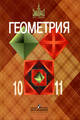  Атанасян Л.С., Бутузов В.Ф., Кадомцев С.Б. и др.  Геометрия 10-11 М., Просвещение 2015Глазков Ю.А., Юдина И.И., Бутузов В.Ф.Геометрия 10 класс,Рабочая тетрадь        Глазков Ю.А., Юдина И.И., Бутузов В.Ф.Геометрия 10 класс,Рабочая тетрадь        10 классАнглийский язык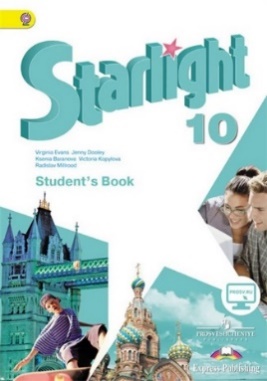 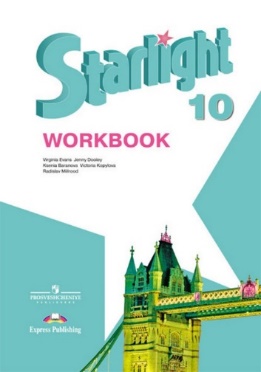 Баранова К.М., Дули Д.,Копылова В.В. и др.В.Эванс, Д. Дули, К. Баранова, Р. Мильруд Рабочая тетрадь «Звездный английский»М., ПросвещениеМ, Просвещение, Express publishing 2012, 2014 г.В.Эванс, Д. Дули, К. Баранова, Р. Мильруд. Учебник «Звездный английский».Тренировочные упражнения для закрепления лексики.М, Просвещение, Express publishing 2012, 2014 г.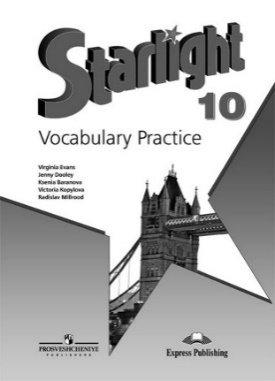 В.Эванс, Д. Дули, К. Баранова, Р. Мильруд. Учебник «Звездный английский».Тренировочные упражнения для закрепления лексики.М, Просвещение, Express publishing 2012, 2014 г.10классИстория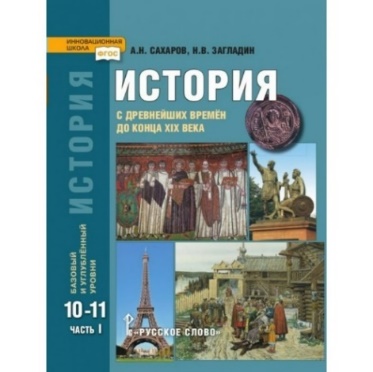 Сахаров А.Н., Загладин Н.В., Петров Ю.А. «История». Часть IМ., «Русское слово», 201910 классОбществознание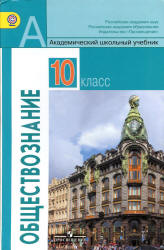 Боголюбов Л.Н., Лазебникова А.Ю., Литвинов В.А. под. ред. Боголюбова Л.Н.Обществознание. 11 класс (базовый уровень)М., Просвещение201810классГеографияМаксаковский В.П.  География 10   (География 10-11) М., Просвещение2020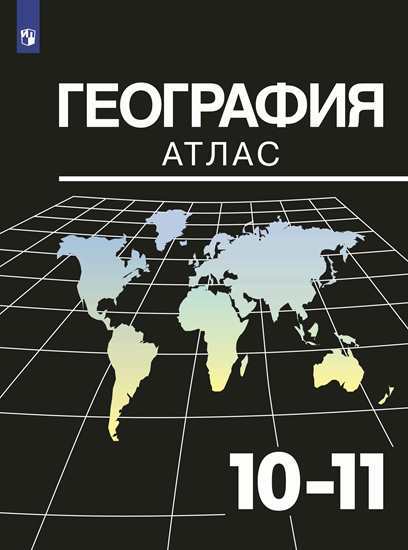 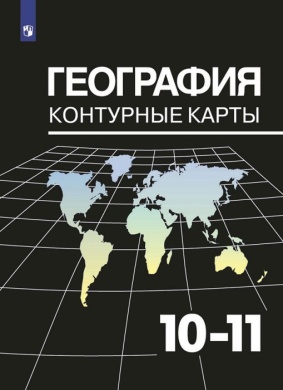 10 классБиология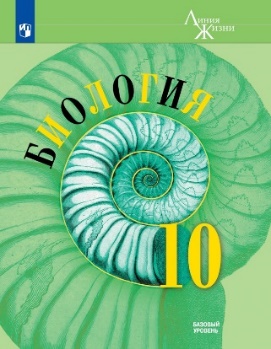 Пасечник В.В., Каменский А.А., Рубцов А.М. и др. под ред. Пасечника В.В. Биология 10М., Просвещение, 201910 классХимия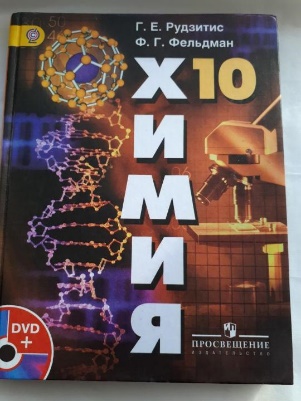 Рудзитис Г.Е., Фельдман Ф.Г.  Химия 10М., Просвещение,201910классФизика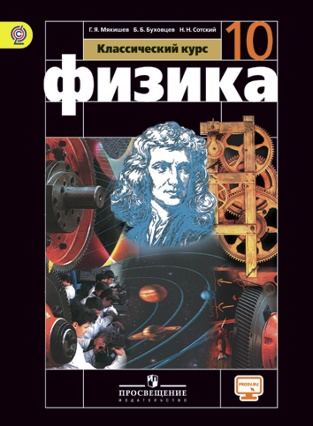 Мякишев Г.Я., Буховцев Б.Б., Сотский Н.Н. Физика 10Рымкевич А.П. Задачник 10-11М., Просвещение,201910 классАстрономия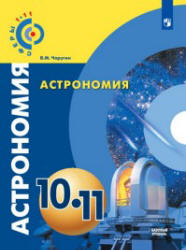 Чаругин В.М.М., Просвещение,  201810 классИнформатика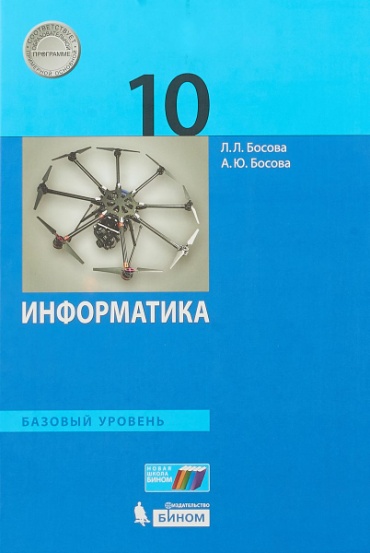 Босова Л.Л., Босова А.Ю. Информатика 10 класс. Базовый уровень.БИНОМ. Лаборатория знаний,  201810 классОсновы безопасности жизнедеятельности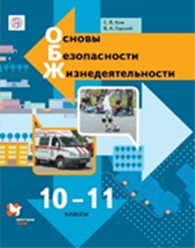 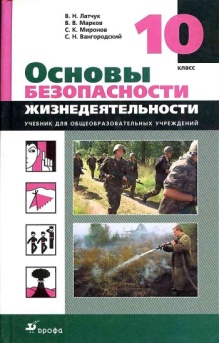 С.В. Ким, В.А. Горский. Основы Безопасности жизнедеятельности 10-11 класс.Латчук В.Н., Макаров В.В.,С. К. Миронов., Вангородский С.Н.Основы безопасности жизнедеятельности. 10 класс.М., Вентана-Граф», 2020 М., Дрофа 201710 классФизическая культура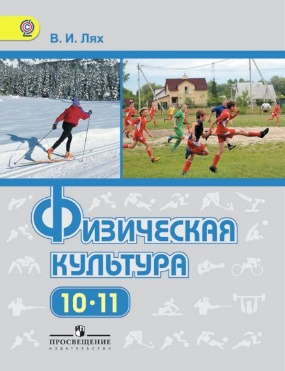 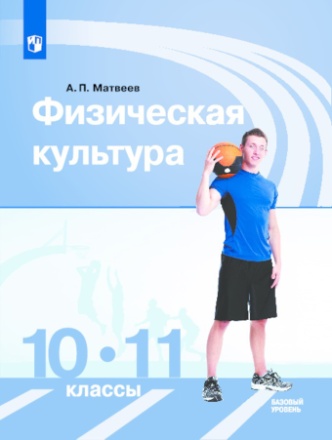 В.И.ЛяхФизическая культура 10-11 класс А.П. МатвеевФизическая культура, 10-11 классМ., Просвещение,2018М., Просвещение,2018